URZĄD GMINY KŁOMNICE
UL. STRAŻACKA 20
42-270 KŁOMNICE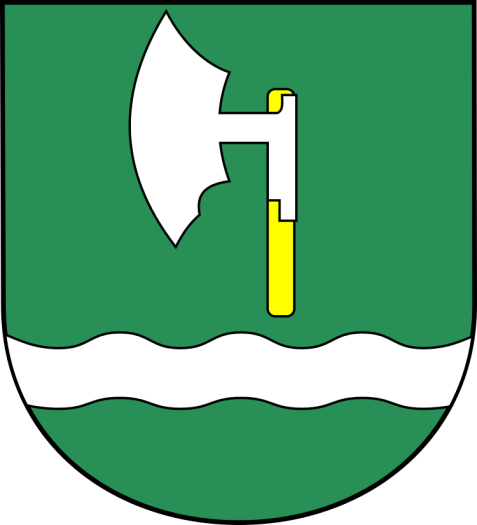 ROCZNA ANALIZA 
STANU GOSPODARKI ODPADAMI KOMUNALNYMI NA TERENIE GMINY KŁOMNICE ZA 2022 ROKOpracował:	mgr Dawid SmolarekKierownik Referatu Gospodarki Przestrzennej i Ochrony ŚrodowiskaKŁOMNICE, KWIECIEŃ 2023WSTĘPZgodnie z art. 3 ust. 2 pkt 10 oraz art. 9tb ust. 1 ustawy z dnia 13 września 1996 r. o utrzymaniu czystości i porządku w gminach (Dz. U. z 2022 r. poz. 2519 tj.) gmina zobowiązana jest do przeprowadzenia corocznej analizy stanu gospodarki odpadami komunalnymi, celem weryfikacji możliwości technicznych i organizacyjnych gminy w zakresie gospodarowania odpadami komunalnymi. Sporządzenie corocznej analizy ma na celu przedstawienie stopnia realizacji zobowiązań jakie zostały nałożone na gminę w zakresie gospodarki odpadami. Ponadto ma zweryfikować możliwości techniczne i organizacyjne gminy w zakresie gospodarowania odpadami komunalnymi na swoim terenie.Roczna analiza stanu gospodarki odpadami komunalnymi na terenie Gminy Kłomnice za rok 2022 obejmuje swoim zakresem:- możliwości przetwarzania niesegregowanych (zmieszanych) odpadów komunalnych, bioodpadów stanowiących odpady komunalne oraz przeznaczonych do składowania pozostałości z sortowania odpadów komunalnych i pozostałości z procesu mechaniczno-biologicznego przetwarzania niesegregowanych (zmieszanych) odpadów komunalnych,- potrzeby inwestycyjne związane z gospodarowaniem odpadami komunalnym,- koszty poniesione w związku z odbieraniem, odzyskiem, recyklingiem i unieszkodliwianiem odpadów komunalnych,- liczbę mieszkańców,- liczbę właścicieli nieruchomości, którzy nie zawarli umowy, o której mowa w art. 6 ust. 1, w imieniu których gmina powinna podjąć działania,- ilość odpadów komunalnych wytwarzanych na terenie gminy,- ilość niesegregowanych (zmieszanych) odpadów komunalnych i bioodpadów stanowiących odpady komunalne, odbieranych z terenu gminy oraz przeznaczonych do składowania pozostałości z sortowania odpadów komunalnych i pozostałości z procesu mechaniczno-biologicznego przetwarzania niesegregowanych (zmieszanych) odpadów komunalnych,- uzyskane poziomy przygotowania do ponownego użycia i recyklingu odpadów komunalnych,- masę odpadów komunalnych wytworzonych na terenie gminy przekazanych do termicznego przekształcania oraz stosunek masy odpadów komunalnych przekazanych do termicznego przekształcania do masy odpadów komunalnych wytworzonych na terenie gminy.MOŻLIWOŚCI PRZETWARZANIA NIESEGREGOWANYCH (ZMIESZANYCH) ODPADÓW KOMUNALNYCH, BIOODPADÓW STANOWIĄCYCH ODPADY KOMUNALNE ORAZ PRZEZNACZONYCH DO SKŁADOWANIA POZOSTAŁOŚCI 
Z SORTOWANIA ODPADÓW KOMUNALNYCH I POZOSTAŁOŚCI 
Z PROCESU MECHANICZNO - BIOLOGICZNEGO PRZETWARZANIA NIESEGREGOWANYCH (ZMIESZANYCH) ODPADÓW KOMUNALNYCHZgodnie z art. 9e ust. 1 ustawy z dnia 16 września 1996 r. o utrzymaniu czystości 
i porządku w gminach podmiot odbierający odpady komunalne od właścicieli nieruchomości jest obowiązany do przekazania selektywnie zebranych odpadów komunalnych bezpośrednio lub za pośrednictwem innego zbierającego odpady do instalacji odzysku lub unieszkodliwiania odpadów, zgodnie z hierarchią sposobów postępowania z odpadami, o której mowa w art. 17 ustawy z dnia 14 grudnia 2012 r. o odpadach oraz niesegregowanych (zmieszanych) odpadów komunalnych bezpośrednio do instalacji komunalnej. Ponadto stosownie do zapisu art. 20 ustawy o odpadach według zasady bliskości odpady, 
z uwzględnieniem hierarchii sposobów postępowania z odpadami, w pierwszej kolejności poddaje się przetwarzaniu w miejscu ich powstania. Odpady powinny być w pierwszej kolejności poddawane odzyskowi a składowane powinny być wyłącznie te odpady, których unieszkodliwienie w inny sposób było niemożliwe. Ponadto, zgodnie z art. 105 ust. 1 ustawy o odpadach, odpady przed umieszczeniem ich na składowisku poddaje się procesowi przekształcenia fizycznego, chemicznego, termicznego lub biologicznego w celu ograniczenia: zagrożenia dla ludzi i środowiska a także objętości składowanych odpadów.Zgodnie z Wojewódzkim Planem Gospodarki Odpadami Gmina Kłomnice przydzielona jest do I regionu. W 2022 r. Gmina Kłomnice odprowadziła niesegregowane (zmieszane) odpady komunalne, odpady ulegające biodegradacji, oraz pozostałości z sortowania odpadów komunalnych przeznaczonych do składowania na następujące instalacje:Niesegregowane (zmieszane) odpady komunalne o kodzie 20 03 01:Częstochowskie Przedsiębiorstwo Komunalne Sp. z o.o., Sobuczyna, 
ul. Konwaliowa 1, 42-263 Wrzosowa,Instalacja do mechaniczno-biologicznego przetwarzania zmieszanych odpadów komunalnych MBP "Kępny Ług", ul. Przedborska 89, 29-100 Włoszczowa,Zakład Gospodarki Komunalnej Sp. z o.o., ul. Podmiejska 53, 42-400 Zawiercie,Instalacja do mechaniczno-biologicznego przetwarzania zmieszanych odpadów komunalnych ZUOK Płoszów, ul. Jeżynowa 40, 97-500 Radomsko,FCC Śląsk Sp. z o.o., Zakład Mechaniczno-Biologicznego Przetwarzania Odpadów, 
ul. Cmentarna 19F, 41-800 Zabrze, PZOM STRACH Spółka z ograniczoną odpowiedzialnością Spółka Komandytowa, 
ul. Przemysłowa 7, 42-274 Konopiska,Odpady ulegające biodegradacji o kodzie 20 02 01:Częstochowskie Przedsiębiorstwo Komunalne Sp. z o.o., Sobuczyna, 
ul. Konwaliowa 1, 42-263 Wrzosowa,Zakład Gospodarki Komunalnej Sp. z o.o., ul. Podmiejska 53, 42-400 Zawiercie,Instalacja do mechaniczno-biologicznego przetwarzania zmieszanych odpadów komunalnych ZUOK Płoszów, ul. Jeżynowa 40, 97-500 Radomsko,FCC Śląsk Sp. z o.o., Zakład Mechaniczno-Biologicznego Przetwarzania Odpadów, 
ul. Cmentarna 19F, 41-800 Zabrze, Pozostałości z sortowania odpadów komunalnych przeznaczonych do składowania o kodach: 19 05 03, 19 05 99, 19 12 12:Składowisko odpadów innych niż niebezpieczne i obojętne w Sobuczynie, 
ul. Konwaliowa 1, 42-263 Wrzosowa,Instalacja do Składowania Odpadów Komunalnych "Kępny Ług", ul. Przedborska 89, 29-100 Włoszczowa,Zakład Unieszkodliwiania Odpadów Komunalnych w Zawierciu, ul. Podmiejska 53, 42-400 Zawiercie,Składowisko odpadów innych niż niebezpieczne i obojętne Płoszów, ul. Jeżynowa 40, 97-500 Radomsko,IT.O.Ś Sp. z o.o. Składowisko odpadów innych niż niebezpieczne i obojętne w Lipiu Śląskim, ul. Cegielniana 22, 42-700 Pawonków,Składowisko odpadów innych niż niebezpieczne i obojętne COFINCO Poland Sp. z o.o., ul. Dębina 36, 44-335 Jastrzębie Zdrój, PKW Górna Odra Sp. z o.o. Składowiska odpadów komunalnych w Tworkowie, 
ul. Dworcowa, 47-451 Tworków, Bytomskie Przedsiębiorstwo Komunalne Sp. z o.o. Składowisko odpadów innych niż niebezpieczne i obojętne, ul. Jana Pawła II 10, 41-902 Bytom, Zakład Gospodarki Komunalnej "ZAW-KOM" Składowisko odpadów innych niż niebezpieczne i obojętne, Kielcza, 47-126 Zawadzkie.ZESTAWIENIE ILOŚCI OSÓB WYKAZANYCH WG. METODY PŁATNOŚCINa dzień 31 grudnia 2022 r. na podstawie danych pochodzących ze złożonych przez właścicieli nieruchomości deklaracji o wysokości opłaty za gospodarowanie odpadami komunalnymi gminnym systemem gospodarowania odpadami komunalnymi na terenie Gminy Kłomnice objętych było 11 328 osób. Natomiast liczba osób zameldowanych na terenie Gminy Kłomnice na dzień 31 grudnia 2022 r. wynosiła 13 026. Różnica w ilości osób zameldowanych i zamieszkałych wynika m.in. z migracji ludności. W roku 2022 Urząd Gminy Kłomnice prowadził weryfikację nieruchomości, których właściciele nie złożyli jeszcze deklaracji 
o wysokości opłaty za gospodarowanie odpadami komunalnymi, na etapie składania do Centralnej ewidencji emisyjności budynków deklaracji dotyczących źródeł ciepła i źródeł spalania paliw. W przypadku, zmiany liczby osób zamieszkujących daną nieruchomość lub braku złożenia deklaracji lub wątpliwości co do danych w nich zawartych właściciele nieruchomości są zobowiązani do złożenia lub dokonania korekty deklaracji.		Ponadto w 2022 r. nie stwierdzono naruszenia art. 6 ust. 1 ustawy z dnia 16 września 1996 r. o utrzymaniu czystości i porządku w gminach przez właścicieli nieruchomości.   ILOŚĆ ODPADÓW KOMUNALNYCH WYTWARZANYCH 
NA TERENIE GMINY KŁOMNICEOpracowywana analiza uwzględnia masę odpadów komunalnych wytworzonych 
i odebranych z terenu Gminy Kłomnice. Szczegółowe zestawienie ilości odebranych odpadów przedstawiają:Tabela 1. Ilości odpadów odebranych z terenu Gminy Kłomnice.Tabela 2. Ilości odpadów komunalnych zebranych w Punkcie Selektywnej Zbiórki Odpadów Komunalnych (Pszok).Tabela 1. Informacja o masie poszczególnych frakcji odpadów odebranych z terenu Gminy Kłomnice.Tabela 2. Informacja o masie poszczególnych frakcji odpadów zebranych w Punkcie Selektywnej Zbiórki Odpadów Komunalnych (Pszok).POZIOM ODZYSKU ORAZ ŁĄCZNA ILOŚĆ ODPADÓW KOMUNALNYCH WYTWORZONYCH NA TERENIE GMINY KŁOMNICEZgodnie z Rozporządzeniem Ministra Klimatu i Środowiska z dnia 3 sierpnia 2021 r. 
w sprawie sposobu obliczania poziomów przygotowania do ponownego użycia i recyklingu odpadów komunalnych (Dz. U. z 2021 r. poz. 1530) poziom przygotowania do ponownego użycia i recyklingu odpadów komunalnych wyniósł w Gminie Kłomnice 24,4986 % 
W roku 2022 przetwarzaniu poddano następującą ilość odebranych na terenie Gminy Kłomnice odpadów komunalnych:Niesegregowane (zmieszane) odpady komunalne o kodzie 20 03 01 – 1 701,2150 Mg z czego składowaniu poddano 677,14 Mg,Innym procesom niż składowanie poddano  1 024,075 Mg niesegregowanych (zmieszanych) odpadów komunalnych,Masa odebranych i zebranych w sposób selektywny odpadów komunalnych, przekazanych do instalacji komunalnych celem zagospodarowania – 1 352,6400 Mg,Masa odpadów przygotowanych do ponownego użycia i poddanych recyklingowi – 
1 061,6426 Mg,Łączna masa zebranych odpadów w Punkcie Selektywnej Zbiórki Odpadów Komunalnych 184,45 Mg.GOSPODARKA ODPADAMI NA TERENIE GMINY KŁOMNICEWpis do rejestru działalności regulowanej w zakresie odbierania odpadów komunalnych.W 2022 roku zezwolenie na odbieranie odpadów komunalnych od właścicieli nieruchomości, po uprzednim uzyskaniu wpisu do rejestru działalności regulowanej 
w zakresie odbierania odpadów komunalnych na terenie Gminy Kłomnice, posiadały następujące podmioty:Strach i Synowie, ul. Bór 169, 42-202 Częstochowa,Wywóz Nieczystości oraz Przewóz Ładunków, Wiesław Strach, ul. Bór 169, 42-202 Częstochowa,Zakład Oczyszczania Miasta, Zbigniew Strach, Korzonek 98, 42-274 Konopiska,REMONDIS Sp. z o.o., ul. Zawodzie 18, 02-981 Warszawa, Oddział w Częstochowie, ul. Radomska 12, 42-200 Częstochowa, PZOM Strach, Spółka z ograniczoną odpowiedzialnością, Spółka komandytowa, ul. Przemysłowa 7, 42-274 Konopiska, Firma Handlowo- Usługowa, Andrzej Bajor, ul. Sadowa 10, 42-244 Mstów, Oddział w Częstochowie, ul. Ogrodowa 64a, 42-202 Częstochowa, EKO-SYSTEM BIS Spółka z ograniczoną odpowiedzialnością, Spółka komandytowa, ul. Przemysłowa 7, 42-274 Konopiska,„ZOM STRACH”, Spółka z ograniczoną odpowiedzialnością, ul. Gminna 75, 42-221 Częstochowa,P.H.U. „REKO”, Jakub Ciupiński, ul. Jana Pawła II 104, 42-300 Myszków,FCC Polska Sp. z o.o., ul. Lecha 10, 41-800 Zabrze, PAVER Sp. z o.o., Kuzki 65, 29-100 Włoszczowa, Przedsiębiorstwo Wielobranżowe Mirosław Olejarczyk, Wola Jachowa 94 A, 26-008 GórnoFCC Lubliniec Sp. z o. o., ul. Przemysłowa 5, 42-700 LubliniecPreZero Małopolska Sp. z o.o., ul. Kosiarzy 5a, 30 -731 Kraków,EKOPRO Sp. z o.o., ul. Kopalniana 14A/114, 01-321Warszawa, PBI Sp.j. Sławomir Bełtowski, Tomasz Ryś, Al. Pokoju 48, 42-202 Częstochowa.Odbiór, transport i zagospodarowanie odpadów komunalnych od właścicieli nieruchomości zamieszkałychW 2022 roku odpady komunalne odbierane były od właścicieli nieruchomości zamieszkałych przez FCC Polska Sp. z o .o., ul. Lecha 10, 41-800 Zabrze.Wywóz nieczystości stałych z budynków komunalnych, użyteczności publicznych 
oraz innych nieruchomości będących własnością Gminy Kłomnice		Gmina Kłomnice w 2022 roku posiadała zawartą umowę z firmą Zakład Oczyszczania Miasta Zbigniew Strach, Korzonek 98, 42-274 Konopiska, na wywóz odpadów komunalnych z:targowiska w Garnku,targowiska w Kłomnicach,konteneru Urzędu Gminy Kłomnice,oczyszczalni ścieków w Kłomnicach i Hubach,skratek z oczyszczalni ścieków w Kłomnicach, Hubach i Nieznanicach oraz piaskowników z oczyszczalni ścieków w Kłomnicach, Hubach,boisk Orlik w Nieznanicach i Rzerzęczycach,budynków gminnych w Zawadzie i Garnku, świetlicy i OSP w Zdrowej, OSP w Rzerzęczycach, Karczewicach, Skrzydlowie, Chorzenicach, Pacierzowie, Konarach,placów zabaw w Kłomnicach i Karczewicach,boiska w Kłomnicach,terenu stawu w Zawadzie,Dolina Dwóch Stawów w Rzerzęczycach.Akcja informacyjna i edukacyjna dla mieszkańcówNa stronie internetowej Urzędu Gminy Kłomnice www.klomnice.pl utworzona został zakładka Gospodarka Komunalna – Odbiór odpadów komunalnych, poprzez którą mieszkańcy gminy informowani są o sposobie segregacji odpadów komunalnych, harmonogramach wywozu odpadów, terminach płatności, corocznej zbiórce azbestu, priorytetowym programie „Czyste Powietrze” polegającym m.in na wymianie urządzeń grzewczych oraz innych informacjach związanych z gospodarowaniem odpadów komunalnych.Wraz z dostarczonym harmonogramem wywozu odpadów komunalnych przekazywana jest każdorazowo informacja dotycząca prawidłowej segregacji odpadów. Ponadto 
w harmonogramie odbioru odpadów, zamieszczone są dane kontaktowe celem wyjaśnienia wątpliwości związanych z poprawną segregacją odpadów lub zgłoszeniem problemów wynikających z odbioru odpadów.Tabela 3. Zestawienie kosztów poniesionych w roku 2022 wynikających z odbioru odpadów komunalnych od właścicieli nieruchomości zamieszkałych w tym: odbiór odpadów wielkogabarytowych sprzed posesji oraz odbiór odpadów segregowanych na Pszok-a.Tabela 4. Zestawienie kosztów poniesionych w roku 2022 w związku z wywozem nieczystości stałych z budynków komunalnych, użyteczności publicznych oraz innych nieruchomości będących własnością Gminy Kłomnice oraz sprzątaniem terenu gminy.Tabela 5. Koszty poniesione w związku z gospodarowaniem odpadami komunalnymi na terenie Gminy Kłomnice w 2022 roku.Potrzeby inwestycyjne związane z gospodarowaniem odpadami komunalnymi Aktualnie Gmina Kłomnice nie ma potrzeb inwestycyjnych związanych z gospodarowaniem odpadami komunalnymi.PodsumowanieAnaliza stanu gospodarki odpadami komunalnymi na terenie Gminy Kłomnice za rok 2022 sporządzona została w celu zweryfikowania możliwości technicznych i organizacyjnych gminy w zakresie gospodarowania odpadami komunalnymi. Analizę sporządzono w oparciu 
o sprawozdania złożone przez podmioty odbierające odpady komunalne od właścicieli nieruchomości, podmiot prowadzący punkt selektywnego zbierania odpadów komunalnych oraz na podstawie rocznego sprawozdania z realizacji zadań z zakresu gospodarowania odpadami komunalnymi. Na podstawie posiadanych danych stwierdzić należy, że Gmina Kłomnice w należyty sposób prowadzi system gospodarowania odpadami komunalnymi, którym zostali objęci wszyscy mieszkańcy nieruchomości zamieszkałych. Prowadzony jest również Punkt Selektywnej Zbiórki Odpadów Komunalnych, stanowiący uzupełnienie funkcjonującego systemu, natomiast sprzed nieruchomości odbierane są odpady wielkogabarytowe oraz zużyty sprzęt rtv i agd, co stanowi szczególne ułatwienie dla osób nie mających możliwości indywidualnego odstawienia odpadów do w/w punktu. 		Zdolności przerobowe instalacji komunalnych w Sobuczynie, Płoszowie i Zawierciu 
w roku 2022 były wystarczające dla przyjmowania odpadów komunalnych pochodzących 
z terenu Gminy Kłomnice. 										W związku ze wzrastającym do osiągnięcia poziomem przygotowania do ponownego użycia i recyklingu odpadów komunalnych należy zwracać szczególną uwagę na konieczność poprawnej segregacji oddawanych odpadów komunalnych, celem uzyskania 
w kolejnych latach właściwych poziomów przygotowania do ponownego użycia i recyklingu odpadów komunalnych.  W zakresie gospodarowania niesegregowanymi (zmieszanymi) odpadami komunalnymi Gmina Kłomnice prowadzi system zgodny z wytycznymi Gospodarki Odpadami dla Województwa Śląskiego na lata 2016 – 2022.Kod odpadówRodzaj odpadówMasa odebranych odpadów komunalnych przekazanych do zagospodarowania [Mg]15 01 01Opakowania z papieru i tektury61,660015 01 02Opakowania z tworzyw sztucznych262,920015 01 06Zmieszane odpady opakowaniowe34,720015 01 07Opakowania ze szkła339,200016 01 03Zużyte opony1,080017 01 02Gruz ceglany2,400017 01 07Zmieszane odpady z betonu, gruzu ceglanego, odpadowych materiałów ceramicznych i elementów wyposażenia inne niż wymienione w 17 01 0621,140020 01 01Papier i tektura2,295020 01 02Szkło0,220020 01 23*Urządzenia zawierające freony5,045020 01 34Baterie i akumulatory inne niż wymienione w 20 01 330,027020 01 35*Zużyte urządzenia elektryczne i elektroniczne inne niż wymienione w 20 01 21 i 20 01 23 zawierające niebezpieczne składniki6,204020 01 36Zużyte urządzenia elektryczne i elektroniczne inne niż wymienione w 20 01 21, 20 01 23 i 20 01 355,028020 01 39Tworzywa sztuczne3,885020 01 99Inne niewymienione frakcje zbierane w sposób selektywny(popiół z palenisk domowych)923,060020 02 01Odpady ulegające biodegradacji662,440020 02 03Inne odpady nieulegające biodegradacji107,620020 03 01Niesegregowane (zmieszane) odpady komunalne1 701,215020 03 07Odpady wielkogabarytowe114,7400Adres punktuKod odpadówRodzaj odpadówMasa zebranych odpadów komunalnych [Mg]Kłomniceul. Częstochowska 17715 01 01 Opakowania z papieru i tektury0,8000Kłomniceul. Częstochowska 17715 01 02Opakowania z tworzyw sztucznych10,7200Kłomniceul. Częstochowska 17715 01 07Opakowania ze szkła3,7000Kłomniceul. Częstochowska 17715 01 10*Opakowania zawierające pozostałości substancji niebezpiecznych lub nimi zanieczyszczone0,1200Kłomniceul. Częstochowska 17716 01 03Zużyte opony23,8600Kłomniceul. Częstochowska 17717 01 07Zmieszane odpady z betonu, gruzu ceglanego, odpadowych materiałów ceramicznych i elementów wyposażenia inne niż wymienione w 17 01 0657,3800Kłomniceul. Częstochowska 17720 01 10Odzież2,4600Kłomniceul. Częstochowska 17720 01 23*Urządzenia zawierające freony3,4890Kłomniceul. Częstochowska 17720 01 32Leki inne niż wymienione w 20 01 310,2800Kłomniceul. Częstochowska 17720 01 34Baterie i akumulatory inne niż wymienione w 20 01 330,0150Kłomniceul. Częstochowska 17720 01 35*Zużyte urządzenia elektryczne i elektroniczne inne niż wymienione 
w 20 01 21 i 20 01 23 zawierające niebezpieczne składniki3,9660Kłomniceul. Częstochowska 17720 01 36Zużyte urządzenia elektryczne i elektroniczne inne niż wymienione 
w 20 01 21, 20 01 23 
i 20 01 352,7300Kłomniceul. Częstochowska 17720 02 01Odpady ulegające biodegradacji11,2000Kłomniceul. Częstochowska 17720 03 07Odpady wielkogabarytowe63,7300Okres styczeń – grudzień 2022Koszty poniesione przez GminęStyczeń326 017,65 złotychLuty248 053,70 złotychMarzec330 858,32 złotychKwiecień301 603,29 złotychMaj348 130,38 złotychCzerwiec404 447,09 złotychLipiec302 482,38 złotychSierpień279 787,36 złotychWrzesień374 659,57 złotychPaździernik312 963,31 złotychListopad318 238,49 złotychGrudzień250 472,30 złotychRazem3 797 713,84 złotychOkres styczeń- grudzień 2022Koszty poniesione przez GminęStyczeń12 459,96 złotychLuty4 320,00 złotychMarzec5 340,00 złotychKwiecień12 632,00 złotychMaj6 420,00 złotychCzerwiec6 600,00 złotychLipiec10 716,00 złotychSierpień6 240,00 złotychWrzesień9 556,00 złotychPaździernik6 060,00 złotychListopad10 684,00 złotychGrudzień8 592,00 złotychRazem99 619,96 złotychZestawienie kosztów poniesionych w 2022 r. w związku z prowadzonym na terenie Gminy Kłomnice systemem gospodarki odpadami.Zestawienie kosztów poniesionych w 2022 r. w związku z prowadzonym na terenie Gminy Kłomnice systemem gospodarki odpadami.Zestawienie kosztów poniesionych w 2022 r. w związku z prowadzonym na terenie Gminy Kłomnice systemem gospodarki odpadami.Koszt odbioru odpadów komunalnych od mieszkańców Gminy Kłomnice w tym: odbiór odpadów wielkogabarytowych oraz odbiór odpadów segregowanych na Pszok-aKoszt odbioru odpadów komunalnych od mieszkańców Gminy Kłomnice w tym: odbiór odpadów wielkogabarytowych oraz odbiór odpadów segregowanych na Pszok-a3 797 713,84 złotychKoszt obsługi administracyjnej systemu w tym:- dwóch pracowników- program CENTUR- program GOMIG- materiały biurowe- naklejki przeznaczone do oznaczenia pojemników- zakup druków potwierdzenia odbioruKoszt obsługi administracyjnej systemu w tym:- dwóch pracowników- program CENTUR- program GOMIG- materiały biurowe- naklejki przeznaczone do oznaczenia pojemników- zakup druków potwierdzenia odbioru162 949,49 złotychKoszt obsługi administracyjnej systemu w tym:- dwóch pracowników- program CENTUR- program GOMIG- materiały biurowe- naklejki przeznaczone do oznaczenia pojemników- zakup druków potwierdzenia odbioruKoszt obsługi administracyjnej systemu w tym:- dwóch pracowników- program CENTUR- program GOMIG- materiały biurowe- naklejki przeznaczone do oznaczenia pojemników- zakup druków potwierdzenia odbioru7 712,25 złotychKoszt zakupu pojemników przeznaczonych do gromadzenia odpadów komunalnychKoszt zakupu pojemników przeznaczonych do gromadzenia odpadów komunalnych17 958,00 złotychKoszt wstawienia/wymiany pojemników przeznaczonych do gromadzenia odpadów komunalnychKoszt wstawienia/wymiany pojemników przeznaczonych do gromadzenia odpadów komunalnych8 963,63 złotychKoszt ważenia pojazdów odbierających odpady komunalne od mieszkańców gminy KłomniceKoszt ważenia pojazdów odbierających odpady komunalne od mieszkańców gminy Kłomnice6 765,00 złotychSporządzenie dokumentu pn.: „Analiza możliwości wykonywania zadań własnych Gminy Kłomnice w alternatywnych formach organizacyjnych”Sporządzenie dokumentu pn.: „Analiza możliwości wykonywania zadań własnych Gminy Kłomnice w alternatywnych formach organizacyjnych”49 200,00 złotychŁącznieŁącznie4 051 262,21 złotychZ uwagi na wzrastające koszty odbioru, transportu i zagospodarowania odpadów komunalnych 
w roku 2022 w Regulaminie utrzymania czystości i porządku na terenie Gminy Kłomnice oraz w uchwale w sprawie określenia szczegółowego sposobu i zakresu świadczenia usług w zakresie odbierania odpadów komunalnych od właścicieli nieruchomości i zagospodarowania tych odpadów w zamian za uiszczoną przez właściciela nieruchomości opłatę za gospodarowanie odpadami komunalnymi zmieniono częstotliwość odbierania niektórych odpadów komunalnych. Zmianą częstotliwości w odbiorze odpadów komunalnych z budynków mieszkalnych jednorodzinnych oraz budynków wielolokalowych zostały objęte: niesegregowane (zmieszane) odpady komunalne, bioodpady, a także meble i inne odpady wielkogabarytowe oraz zużyty sprzęt elektryczny i elektroniczny. Powyższa zmiana winna przynieść pozytywny rezultat w postaci mniejszej ilości odbieranych niesegregowanych (zmieszanych) odpadów komunalnych, a tym samym większą ilością wystawianych do odbioru odpadów segregowanych, zwiększoną ilością kompostowanych bioodpadów oraz ograniczeniem kosztów związanych z odbiorem mebli i innych odpadów wielkogabarytowych oraz zużytego sprzętu elektrycznego i elektronicznego odbieranych sprzed nieruchomości. Z uwagi na wzrastające koszty odbioru, transportu i zagospodarowania odpadów komunalnych 
w roku 2022 w Regulaminie utrzymania czystości i porządku na terenie Gminy Kłomnice oraz w uchwale w sprawie określenia szczegółowego sposobu i zakresu świadczenia usług w zakresie odbierania odpadów komunalnych od właścicieli nieruchomości i zagospodarowania tych odpadów w zamian za uiszczoną przez właściciela nieruchomości opłatę za gospodarowanie odpadami komunalnymi zmieniono częstotliwość odbierania niektórych odpadów komunalnych. Zmianą częstotliwości w odbiorze odpadów komunalnych z budynków mieszkalnych jednorodzinnych oraz budynków wielolokalowych zostały objęte: niesegregowane (zmieszane) odpady komunalne, bioodpady, a także meble i inne odpady wielkogabarytowe oraz zużyty sprzęt elektryczny i elektroniczny. Powyższa zmiana winna przynieść pozytywny rezultat w postaci mniejszej ilości odbieranych niesegregowanych (zmieszanych) odpadów komunalnych, a tym samym większą ilością wystawianych do odbioru odpadów segregowanych, zwiększoną ilością kompostowanych bioodpadów oraz ograniczeniem kosztów związanych z odbiorem mebli i innych odpadów wielkogabarytowych oraz zużytego sprzętu elektrycznego i elektronicznego odbieranych sprzed nieruchomości. Z uwagi na wzrastające koszty odbioru, transportu i zagospodarowania odpadów komunalnych 
w roku 2022 w Regulaminie utrzymania czystości i porządku na terenie Gminy Kłomnice oraz w uchwale w sprawie określenia szczegółowego sposobu i zakresu świadczenia usług w zakresie odbierania odpadów komunalnych od właścicieli nieruchomości i zagospodarowania tych odpadów w zamian za uiszczoną przez właściciela nieruchomości opłatę za gospodarowanie odpadami komunalnymi zmieniono częstotliwość odbierania niektórych odpadów komunalnych. Zmianą częstotliwości w odbiorze odpadów komunalnych z budynków mieszkalnych jednorodzinnych oraz budynków wielolokalowych zostały objęte: niesegregowane (zmieszane) odpady komunalne, bioodpady, a także meble i inne odpady wielkogabarytowe oraz zużyty sprzęt elektryczny i elektroniczny. Powyższa zmiana winna przynieść pozytywny rezultat w postaci mniejszej ilości odbieranych niesegregowanych (zmieszanych) odpadów komunalnych, a tym samym większą ilością wystawianych do odbioru odpadów segregowanych, zwiększoną ilością kompostowanych bioodpadów oraz ograniczeniem kosztów związanych z odbiorem mebli i innych odpadów wielkogabarytowych oraz zużytego sprzętu elektrycznego i elektronicznego odbieranych sprzed nieruchomości. Z uwagi na wzrastające koszty odbioru, transportu i zagospodarowania odpadów komunalnych 
w roku 2022 w Regulaminie utrzymania czystości i porządku na terenie Gminy Kłomnice oraz w uchwale w sprawie określenia szczegółowego sposobu i zakresu świadczenia usług w zakresie odbierania odpadów komunalnych od właścicieli nieruchomości i zagospodarowania tych odpadów w zamian za uiszczoną przez właściciela nieruchomości opłatę za gospodarowanie odpadami komunalnymi zmieniono częstotliwość odbierania niektórych odpadów komunalnych. Zmianą częstotliwości w odbiorze odpadów komunalnych z budynków mieszkalnych jednorodzinnych oraz budynków wielolokalowych zostały objęte: niesegregowane (zmieszane) odpady komunalne, bioodpady, a także meble i inne odpady wielkogabarytowe oraz zużyty sprzęt elektryczny i elektroniczny. Powyższa zmiana winna przynieść pozytywny rezultat w postaci mniejszej ilości odbieranych niesegregowanych (zmieszanych) odpadów komunalnych, a tym samym większą ilością wystawianych do odbioru odpadów segregowanych, zwiększoną ilością kompostowanych bioodpadów oraz ograniczeniem kosztów związanych z odbiorem mebli i innych odpadów wielkogabarytowych oraz zużytego sprzętu elektrycznego i elektronicznego odbieranych sprzed nieruchomości. Dochody oraz zaległości w opłacie za gospodarowanie odpadami komunalnymiDochody oraz zaległości w opłacie za gospodarowanie odpadami komunalnymiDochody oraz zaległości w opłacie za gospodarowanie odpadami komunalnymiDochody oraz zaległości w opłacie za gospodarowanie odpadami komunalnymi1.Wpływy z tytułu opłaty za gospodarowanie odpadami komunalnymi3 366 517,36 złotych3 366 517,36 złotych2.Pobrane koszty upomnień3 008,00 złotych3 008,00 złotych3.Pobrane odsetki4 687,44 złotych4 687,44 złotych4.Wartość zaległości w opłacie za gospodarowanie odpadami komunalnymi608 249,89 złotych608 249,89 złotych5.Zwolnienie z części opłaty za gospodarowanie odpadami komunalnymi w związku z kompostowaniem bioodpadów181 926,00 złotych181 926,00 złotychW zakresie powstałych zaległości w opłacie za odbiór i zagospodarowanie odpadów komunalnych wystawiono:239 upomnień na łączną kwotę 312 748,38 zł W zakresie powstałych zaległości w opłacie za odbiór i zagospodarowanie odpadów komunalnych wystawiono:239 upomnień na łączną kwotę 312 748,38 zł W zakresie powstałych zaległości w opłacie za odbiór i zagospodarowanie odpadów komunalnych wystawiono:239 upomnień na łączną kwotę 312 748,38 zł W zakresie powstałych zaległości w opłacie za odbiór i zagospodarowanie odpadów komunalnych wystawiono:239 upomnień na łączną kwotę 312 748,38 zł 